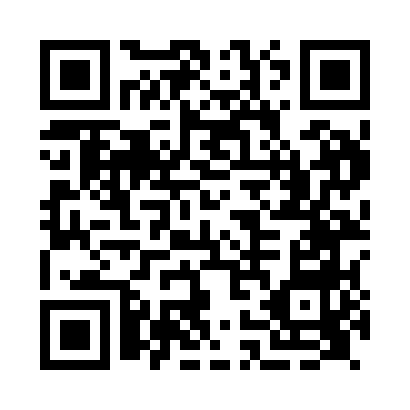 Prayer times for Arreton, Isle of Wight, UKWed 1 May 2024 - Fri 31 May 2024High Latitude Method: Angle Based RulePrayer Calculation Method: Islamic Society of North AmericaAsar Calculation Method: HanafiPrayer times provided by https://www.salahtimes.comDateDayFajrSunriseDhuhrAsrMaghribIsha1Wed3:465:391:026:088:2610:202Thu3:435:371:026:098:2810:223Fri3:405:351:026:108:2910:254Sat3:385:331:026:118:3110:275Sun3:355:321:026:128:3310:306Mon3:325:301:026:138:3410:327Tue3:295:281:026:148:3610:358Wed3:275:271:016:158:3710:389Thu3:245:251:016:168:3910:4010Fri3:215:231:016:178:4010:4311Sat3:195:221:016:188:4210:4612Sun3:165:201:016:198:4310:4813Mon3:135:191:016:198:4510:5114Tue3:115:171:016:208:4610:5415Wed3:095:161:016:218:4810:5516Thu3:085:141:016:228:4910:5517Fri3:075:131:016:238:5010:5618Sat3:075:121:016:248:5210:5719Sun3:065:101:026:248:5310:5820Mon3:065:091:026:258:5510:5821Tue3:055:081:026:268:5610:5922Wed3:045:071:026:278:5711:0023Thu3:045:061:026:288:5911:0024Fri3:035:051:026:289:0011:0125Sat3:035:041:026:299:0111:0226Sun3:025:031:026:309:0211:0227Mon3:025:021:026:319:0311:0328Tue3:025:011:026:319:0511:0429Wed3:015:001:026:329:0611:0430Thu3:014:591:036:339:0711:0531Fri3:014:581:036:339:0811:05